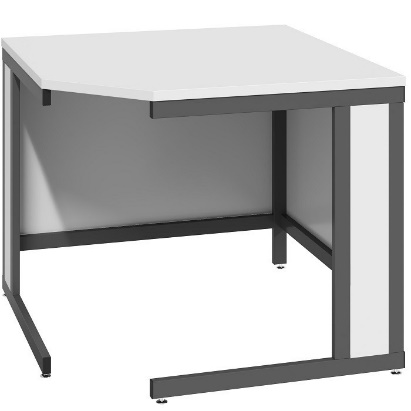 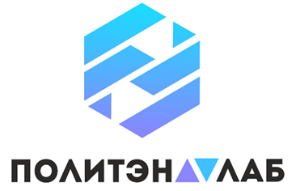 СУ-106.106.90Стол угловой высокийУгловой стол поможет замкнуть линейку из лабораторных столов, которые располагаются вдоль примыкающих стен. Возможно исполнение с комплектом боковых панелей и дверкой при необходимости скрыть содержимое под столом или визуально изменить конструкцию опоры.Для выбора доступны различные материалы рабочих поверхностей.Широкий выбор аксессуаров поможет обеспечить необходимый функционал.5 лет честных гарантийных обязательств.ОписаниеКаркас изготовлен из прямоугольного стального профиля 50×25 мм с толщиной стенки 1,5 мм. Каркас стола имеет цельносварную конструкцию.Все металлические поверхности окрашены стойкой эпоксиполиэфирной порошковой краской.Для моделей со столешницами из керамогранита, монолитной керамики и нержавеющей стали предусмотрен противопроливочный бортик, изготовленный из зеркальной нержавеющей стали высотой 6 мм. Он располагается по всему периметру столешницы, препятствуя растеканию агрессивных жидкостей за пределы рабочей зоны и скатыванию посуды.Угловые поверхности каркаса стола закрыты панелями из стали толщиной 1 мм. Панели крепятся к каркасу вытяжными заклепками.На боковых поверхностях закреплены съемные панели из стали толщиной 1 мм. Панели закреплены к каркасу винтами М4.Технические характеристикиТехнические характеристикиГабаритные размеры Д×Г×В, мм1060×1060/800×900Допустимая распределенная нагрузка на столешницу, кг300Возможные варианты изготовленияВозможные варианты изготовленияМодельМатериал столешницыСУ-106.106.90.КРГКерамогранитСУ-106.106.90.КРММонолитная керамикаСУ-106.106.90.ПЛСДекоративный пластикСУ-106.106.90.ПЛС-ЛАБЛабораторный пластикСУ-106.106.90.ЛДСПЛДСПСУ-106.106.90.НРЖНержавеющая стальСУ-106.106.90.ПЛППолипропиленСУ-106.106.90.ФРДЛабораторная керамика FriduritСУ-106.106.90.ДРККомпозитный материал Durcon